AUTÓMENTES NAP – SZOLNOK2018. 09. 22. TISZALIGET 9:00 - 14:00Tiszaligeti bitumenes pályaNEVEZÉSI LAPKerékpáros túra az 55. Tiszaligeti Napok keretében A verseny kategóriái: Általános iskola alsó tagozatÁltalános iskola felső tagozat KözépiskolaFelnőtt ADATKÉRŐ LAP 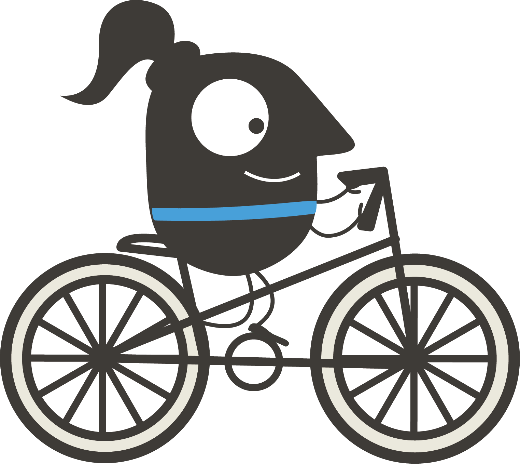 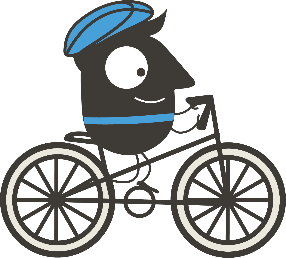 SZEMÉLYES ADATOK HOZZÁJÁRULÁSON ALAPULÓ KEZELÉSÉHEZ INFORMÁCIÓK:TÁJÉKOZTATÁS AZ ÉRINTETT JOGAIRÓL:Önnek, mint érintett személynek joga van kérelmezni az adatkezelőtől az Önre vonatkozó személyes adatokhoz való hozzáférést, azok helyesbítését, törlését vagy kezelésének korlátozását, és tiltakozhat az ilyen személyes adatok kezelése ellen. Joga van a hozzájárulása bármely időpontban történő visszavonásához, amely nem érinti a visszavonás előtt a hozzájárulás alapján végrehajtott adatkezelés jogszerűségét.Joga van a felügyeleti hatósághoz (Nemzeti Adatvédelmi és Információszabadság Hatóság) panaszt benyújtaniA személyes adatok megadására nem köteles. Az adatszolgáltatás elmaradásának lehetséges következménye: A túrán elért helyezésének megfelelő nyereményét nem veheti át. További információk a http://www.szolnok.hu/ honlapon elérhető Adatkezelési tájékoztatóban olvashatók.                                                   A fenti információkat és tájékoztatást tudomásul vettem, fent megadott személyes adataim fentiekben megjelölt célú kezeléséhez önkéntesen, minden külső befolyás nélkül beleegyezésemet adom. Aláírásommal igazolom, hogy a személyes adataim felhasználásáról szóló Adatvédelmi tájékoztatót megismertem, megértettem, és azok tartalmát teljes mértékben elfogadom, az általam megadott adatok a valóságnak megfelelnek. Hozzájárulok ahhoz, hogy Szolnok Megyei Jogú Város Önkormányzata adatkezelő, az Európai Mobilitási Hét – Autómentes Nap és az 55. Tiszaligeti Napok keretében megrendezésre kerülő kerékpártúrával való összefüggésben az általam megadott személyes adatokat kezelje. Kelt: Szolnok, 2018. 09. ……									   ____________________________									aláírás/szülő, gondviselő aláírása Iskola:Osztály: Kategória:Név:AZ ÉRINTETT NEVE:ADATKEZELŐ NEVE:SZOLNOK MEGYEI JOGÚ VÁROS ÖNKORMÁNYZATAKÉPVISELŐJE:Szalay FerencHONLAPJA:www.szolnok.huAZ ADATKEZELÉS CÉLJA:Kerékpáros túra megrendezése az Európai Mobilitási Hét- Autómentes Nap és az 55. Tiszaligeti Napok keretébenAZ ADATKEZELÉS JOGALAPJA:Az érintett hozzájárulása. A SZEMÉLYES ADATOK CÍMZETTJEI:(akik megtekinthetik)Polgármesteri Kabinet IgazgatóságA SZEMÉLYES ADATOK TÁROLÁSÁNAK IDŐTARTAMA:  Jelen nevezési lap aláírásának napjától a rendezvény lebonyolításáig